竞争性磋商文件项目名称：南宁市运动员和教练员科技保障服务项目编号：NNZC2020-C3-990592-GXYZ审批编号：[2020]NCCJW620/1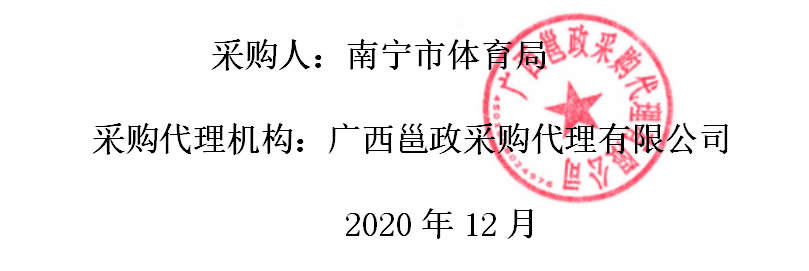 通   知为做好新型冠状病毒肺炎疫情防控工作，根据南宁市财政局《关于做好疫情防控期间政府采购工作有关事项的通知》（南财采〔2020〕12号）要求，现对本项目相关事项通知如下：一、本项目响应截止（开标）时间为：2020年12月25日09时30分。二、本项目的响应文件通过邮寄快递方式送达。（一）接收邮寄快递包裹的时间为工作日9：00～17：00。响应文件必须在响应截止时间前送达，且须交由采购代理机构当面签收。采购代理机构签收邮寄包裹的时间即为磋商供货商响应文件的送达时间，逾期送达的响应文件无效，后果由磋商供应商自行承担。（二）采购代理机构将在响应截止时间前一个小时（即08时30分）统一将收到的响应文件运送至南宁市公共资源交易中心，以确保本项目能在响应截止（开标）时间准时开标。供应商应充分预留响应文件邮寄、送达所需要的时间。为确保疫情防控期间邮寄包裹能及时送达，应选择邮寄运送时间有保障的快递公司寄送响应文件，并尽量在响应截止日期1日前送达。（三）供应商按照采购文件要求装订密封好响应文件后，应使用不透明、防水的邮寄袋或箱子再次包裹已密封的响应文件，并在邮寄袋或箱子上粘牢注明项目名称、项目编号、有效的电子邮箱、联系人及联系方式的纸质表格。如因响应文件包裹信息注明不完整或缺失造成响应文件无法辨认属于哪一个项目造成的后果供应商自负。（四）采购代理机构在收到响应文件的邮寄包裹后，第一时间按照磋商供应商在邮寄包裹上所预留的电子邮箱告知响应文件收件情况，请磋商供应商务必确保所预留的电子邮箱的有效性，并注意查收邮件。（五）响应文件邮寄地址：南宁市青秀区思贤路45号创投中心16A层      收件人：梁工  联系电话：0771-2442850（六）磋商供应商不参加现场开标活动。      响应文件拆封及密封性检查：      截标后，采购代理机构工作人员在南宁市公共资源交易中心工作人员和采购人的见证下拆开响应文件包封，采购人对响应文件密封性进行签字确认。三、关于澄清、谈判的有关要求（一）为便于采购代理机构或谈判小组在项目评审期间与供应商取得联系，做好评审过程中供应商对响应文件的澄清、说明或者补正，以及谈判等工作，供应商务必做到：“第五章响应文件格式”中“响应函（格式）”落款处的“电话”务必填写法定代表人或委托代理人的电话联系方式。（二）评审当天供应商务必保持电话畅通。如果评审过程中需要与供应商进行谈判、要求供应商进行报价以及对响应文件作出澄清、说明或者补正的，谈判小组会通知供应商在规定的时间内通过电子邮件、传真等方式提交。（三）如供应商未按上述要求，致使采购代理机构或谈判小组在项目评审期间无法与供应商取得联系进行谈判的，或因自身原因未能保持电话畅通或未按谈判小组要求提交澄清、说明或者补正的，后果由供应商自行承担。四、请按通知内容执行，采购文件其余内容不变。                                   采购代理机构：广西邕政采购代理有限公司                                  2020年12月14日 附件：邮件外包粘贴表格（格式）项目名称：项目编号：项目开标日期：联系方式：联系电子邮箱：目 录第一章 竞争性磋商公告	6第二章  服务需求一览表	9第三章  评审方法	18第四章   磋商供应商须知	21一   总则	24二   竞争性磋商采购文件	27三   响应文件	27四   磋商响应	31五   评审与磋商	31六   合同授予	35七   其他事项	36第五章  响应文件格式	37第六章  合同条款及格式	47第一章 竞争性磋商公告项目概况：南宁市运动员和教练员科技保障服务（项目编号NNZC2020-C3-990592-GXYZ）采购项目的潜在供应商应在南宁市公共资源交易平台(https://www.nnggzy.org.cn/gxnnzbw/)的信息公告处自行下载获取本项目采购文件，并于 2020年12月25日09点30分（北京时间）前提交响应文件。一、项目基本情况项目编号：NNZC2020-C3-990592-GXYZ 项目名称：南宁市运动员和教练员科技保障服务审批编号：[2020]NCCJW620/1采购方式：竞争性磋商预算金额：人民币肆拾贰万元整（¥420000.00元）采购需求：如需进一步了解详细内容，详见竞争性磋商文件。合同履行期限：详见竞争性磋商文件。本项目不接受联合体。二、申请人的资格要求：1、满足《中华人民共和国政府采购法》第二十二条规定；2、落实政府采购政策需满足的资格要求：本项目适用政府采购促进中小企业、监狱企业发展、促进残疾人就业等有关政策，具体详见竞争性磋商文件；3、本项目的特定资格要求：无；4、根据《财政部关于在政府采购活动中查询及使用信用记录有关问题的通知》（财库〔2016〕125号）规定，供应商不得为被“列入失信被执行人”、“重大税收违法案件当事人名单”、“政府采购严重违法失信行为记录名单”及其他不符合《中华人民共和国政府采购法》第二十二条规定条件的供应商，将被拒绝参与本次政府采购活动；5、单位负责人为同一人或者存在直接控股、管理关系的不同供应商，不得参加同一合同项下的采购活动。除单一来源采购项目外，为采购项目提供整体设计、规范编制或者项目管理、监理、检测等服务的供应商，不得再参加该采购项目的其他采购活动。三、获取采购文件时间：自2020年12月14日公告发布起。地点：南宁市公共资源交易平台(https://www.nnggzy.org.cn/gxnnhy)的信息公告处。方式：本项目不发放纸质文件，供应商自行在南宁市公共资源交易平台(https://www.nnggzy.org.cn/gxnnhy)的信息公告处下载采购文件。售价：0元。四、响应文件提交截止时间：2020年12月25日09点30分（北京时间）地点：南宁市良庆区玉洞大道33号（青少年活动中心旁）市民中心9楼南宁市公共资源交易中心（具体详见9楼电子显示屏场地安排）。为做好疫情防控工作，本项目的响应文件通过邮寄快递的方式送达，具体要求详见关于响应文件邮寄形式的通知。五、开启时间：2020年12月25日09点30分（北京时间）地点：南宁市良庆区玉洞大道33号（青少年活动中心旁）市民中心9楼南宁市公共资源交易中心（具体详见9楼电子显示屏场地安排）。为做好疫情防控工作，本项目的响应文件通过邮寄快递的方式送达，具体要求详见关于响应文件邮寄形式的通知。六、公告期限：自本公告发布之日起5个工作日（2020年12月15日至2020年12月25日结束）。七、其他补充事宜：网上查询地址：http://zfcg.gxzf.gov.cn/（广西壮族自治区政府采购网），https://www.nnggzy.org.cn/gxnnzbw/（南宁市公共资源交易中心网）。八、凡对本次采购提出询问，请按以下方式联系。1.采购人信息名称：南宁市体育局地址：南宁市桃源路62号联系方式：潘工、唐工 0771-21913802.采购代理机构信息名称：广西邕政采购代理有限公司地址：南宁市思贤路45号创投中心16A层联系方式：丰工、梁工；0771-24428503.项目联系方式项目联系人：丰工、梁工电话：0771-2442850                                                   发布日期：2020年12月14日第二章  服务需求一览表说明：1、本服务需求一览表中标注★号的部分为实质性要求和条件。2、本服务需求一览表中内容如与第六章“合同条款及格式”相关条款不一致的，以本表为准。3、本次服务采购最高限价为：人民币肆拾贰万元整（¥420000.00元）南宁市运动员和教练员科技保障服务：第三章  评审方法综合评分法（一）磋商小组以采购文件为依据，对响应文件进行评审，对磋商供应商的响应报价、技术文件、商务文件等三部分内容按百分制打分，其中价格分20分，技术分70分，商务分10分。（评标时，对于带有主观因素的评分，由评委进档，各评委在档内独立进行评价、打分，不允许讨论。）（二）评分细则：（按四舍五入取至百分位）1、价格分………………………………………………………………………………20分（1）对于非专门面向中小企业的项目，对小型和微型企业产品的价格给予10%的价格扣除，扣除后的价格为评标价，即评标价＝响应报价×（1-10%）；（以磋商供应商按第五章“响应文件格式”要求提供的《报价表》和《中小企业声明函》为评分依据）（2）对大中型企业和其他自然人、法人或者其他组织与小型、微型企业组成联合体，且联合体协议中约定小型、微型企业的协议合同金额占到联合体协议合同总金额30%以上的，给予2%的价格扣除，扣除后的价格为评标价，即评标价＝响应报价×（1-2%）；（以磋商供应商按第五章“响应文件格式”要求提供的《报价表》、《中小企业声明函》和《联合体协议书》为评分依据）（3）响应产品提供企业按《关于政府采购支持监狱企业发展有关问题的通知》(财库[2014]68号)认定为监狱企业的，在政府采购活动中，监狱企业视同小型、微型企业。（以磋商供应商按第五章“响应文件格式”要求提供的《报价表》和由省级以上监狱管理局、戒毒管理局(含新疆生产建设兵团)出具的属于监狱企业的证明文件为评分依据。（4）响应产品提供企业按《关于促进残疾人就业政府采购政策的通知》(财库〔2017〕141号)认定为残疾人福利性单位的，在政府采购活动中，残疾人福利性单位视同小型、微型企业。残疾人福利性单位参加政府采购活动时，应当提供该通知规定的《残疾人福利性单位声明函》，并对声明的真实性负责。声明函应随成交结果同时公告，接受社会监督。（以磋商供应商按第五章“响应文件格式”要求提供的《报价表》和《残疾人福利性单位声明函》为评分依据）。（5）除上述情况外，评标价＝响应报价；（6）价格分计算公式：磋商供应商最低评标价金额某磋商供应商价格分 ＝                             ×20分                   　          某磋商供应商评标价金额2、技术分……………………………………………………………………………… 70分（1）服务方案分（满分30分）磋商小组根据各供应商是否准确掌握项目要求，目标定位是否合理，服务内容是否针对项目设置要求，服务设置是否贴近实际等情况进行打分，不满足一档得0分。一档（10分）：围绕服务目标和内容制定了比较简单的方案，内容基本完整；二档（20分）：围绕服务目标和内容开展，针对科技保障服务项目的各个环节制定了较为详细的方案和实施细则，提供了比较具有针对性的解决方案，方案比较完整可行；三档（30分）：紧密围绕服务目标和内容开展，针对科技保障服务项目各个环节制定了非常详细的方案和实施细则，按照不同项目、时间顺序等角度，提供了非常具有针对性的解决方案，方案十分完整可行。（2）服务实施管理分（满分20分）磋商小组根据各供应商对采购文件要求的响应程度，特别对配备结构是否合理、是否组建管理团队、管理人员分工是否明确、经验丰富，管理措施是否具体可行等情况进行打分，不满足一档得0分。一档（6分）：供应商针对本项目配备的人员团队，从数量、层次、经验、组织结构等较难完成本次科技服务项目的顺利实施；二档（13分）：供应商针对本项目配备有专业团队，曾经做过类似科技保障服务项目，有一定经验，但是团队人员知识背景、科技服务经验、所取得的成绩有限，完成此次科技保障服务项目存在一定风险。三档（20分）：供应商针对本项目配备有专业团队，人员数量、层次、经验、组织结构等完全能够保障本次科技保障服务项目的顺利实施；人员团队结构合理、水平较高；既有专家指导培训，又有专业人员跟进服务；配备督导人员；管理团队组织架构健全、人员分工明确、运作机制较成熟，有针对性且可行性高。（3）专家资格加分 （满分20分）针对团队组成当中重要的成员条件，给予一定的加分考虑（须提供相关证明材料）：①参与过国家队备战国际级、洲际级大型赛事的（如：奥运会、亚运会）运动康复、运动训练、心理疏导和反兴奋剂用药指导工作的专家，每个专家可加5分；②参与过省队备战全国比赛的（如：全运会）运动康复、运动训练、心理疏导和反兴奋剂用药指导工作的专家，每个专家可加3分；③参与过省、市队备战全省（区）比赛的（如：青运会、省运会、区运会）运动康复、运动训练、心理疏导和反兴奋剂用药指导工作的专家，每个专家可加1分。3、商务分………………………………………………………………………………10分1.磋商供应商自2017年以来完成的类似运动队服务项目业绩，提供国家级的，每提供一项得3分；提供省级的，每提供一项得2分，满分10分（以中标（成交）通知书或合同复印件为准。） 2.磋商供应商在截标日前1年内在政府采购活动中存在违约违规情形的（以财政部门出具的书面材料为评分依据），每次扣除3分，最高扣分6分扣完为止。（三）总得分＝1＋2＋3（四）成交候选供应商推荐原则1、磋商小组将按总得分由高到低排列成交候选供应商顺序（评审得分相同的，按最后报价进行价格扣除后由低到高顺序推荐；评审得分且最后报价进行价格扣除后相同的，按照服务优劣顺序推荐；以上均相同的，按确认参加磋商时间先后顺序排列。），并依照次序确定成交供应商。2、根据《财政部关于政府采购竞争性磋商采购方式管理暂行办法有关问题的补充通知》（财库【2015】124号）规定：采用竞争性磋商采购方式的政府购买服务项目或政府和社会资本合作项目，在采购过程中符合要求的供应商只有2家的，其采购活动可以继续进行。3、根据《政府采购竞争性磋商采购方式管理暂行办法》（财库【2014】214号）规定并结合《政府采购货物和服务招标投标管理办法》南财采【2019】36号文的要求：采用竞争性磋商采购方式的市场竞争不充分的科研项目或需要扶持科技成果转化项目，在符合专业条件的供应商或者对竞争性磋商文件作实质响应的供应商不少三家前提下，且提交最后报价的供应商有2家的，其采购活动可以继续进行。4、磋商小组认为，某磋商供应商的最低磋商报价明显不合理或者低于成本，有可能影响服务质量和不能诚信履约的，应当要求其在规定的期限内提供书面文件予以解释说明，并提交相关证明材料。磋商供应不能合理说明或者不能提供相关证明材料的，视作该磋商供应商以低于成本报价响应，其响应无效。第四章   磋商供应商须知本表是关于本次采购项目的具体资料，是对后列条款的具体补充和修改。所有与本次采购有关的事宜，以本表规定的为准。一   总则1.  项目概况1.1  采购人：见磋商供应商须知前附表。1.2  采购代理机构：见磋商供应商须知前附表。1.3  项目名称：见磋商供应商须知前附表。1.4  项目编号：见磋商供应商须知前附表。1.5  采购预算：见磋商供应商须知前附表。1.6  资金来源：政府财政性资金。1.7  获取竞争性磋商文件的方式：见磋商供应商须知前附表。1.8  预留采购份额：见磋商供应商须知前附表。2.  政府采购信息发布媒体：2.1  与本项目相关的政府采购业务信息（包括竞争性磋商公告、成交公告及其更正事项等）将在以下媒体上发布：广西壮族自治区政府采购网、南宁公共资源交易中心网上发布。2.2  本项目竞争性磋商公告期限为公告发布之日起5个工作日。3. 磋商供应商的资格要求：3.1  磋商供应商未被列入失信被执行人、重大税收违法案件当事人名单、政府采购严重违法失信行为记录名单，且应符合《中华人民共和国政府采购法》第二十二条规定的资格条件。3.2  针对本项目，磋商供应商应具备的特定条件：见磋商供应商须知前附表。3.3  磋商供应商须知前附表规定接受联合体磋商的，两个以上磋商供应商可以组成一个磋商供应商联合体，以一个磋商供应商的身份共同参加磋商。以联合体形式参加磋商的，联合体各方均应当符合本章第3.1项的要求，联合体各方中至少应当有一方符合本章第3.2项的要求。由同一专业的组成的联合体，按照资质等级较低的确定资质等级。联合体各方不得再以自己名义单独或组成新的联合体参加同一项目同一分项磋商。3.4  磋商供应商不得直接或间接地与为本次采购的项目内容进行设计、编制规范和其他文件的咨询公司、采购人、采购代理机构或其附属机构有任何关联。 4.质疑4.1  供应商认为竞争性磋商文件、采购过程或成交结果使自己的合法权益受到损害的，应当在知道或者应知其权益受到损害之日起七个工作日内，以书面形式向采购人、采购代理机构提出质疑。4.2提出质疑的供应商应当是参与所质疑项目采购活动的供应商，质疑函应按财政部发布《政府采购供应商质疑函范本》编制，质疑函内容或格式不符合其规定的，供应商应按该范本要求进行修改后重新提交。其必须在法定质疑期内一次性提出针对同一采购程序环节的质疑。供应商对同一采购程序环节重复提出质疑的，采购代理机构将不予受理。且其质疑行为和质疑函内容应当符合《政府采购质疑和投诉办法》（中华人民共和国财政部令第94号）规定，4.3供应商质疑实行实名制，其质疑应当有具体的质疑事项及事实根据，质疑应当坚持依法依规、诚实信用原则，不得进行虚假、恶意质疑。4.4供应商提交质疑应当提交质疑函和必要的证明材料，质疑函应当包括下列内容：（1）供应商的姓名或者名称、地址、邮编、联系人及联系电话；（2）质疑项目的名称、编号；（3）具体、明确的质疑事项和质疑事项相关的请求；（4）事实依据；（5）必要的法律依据；（6）提起质疑的日期；质疑书应当署名。供应商为自然人的，应当由本人签字；质疑供应商为法人或者其他组织的，应当由法定代表人、主要负责人签字或其授权代表签字或盖章并加盖公章。4.5 质疑供应商可以委托代理人办理质疑事务。委托代理人办理质疑事务时，除提交质疑书外，还应当提交质疑供应商的授权委托书，授权委托书应当载明委托代理的具体权限和事项；提交委托代理人身份证明复印件（原件备查）。4.6  质疑供应商提起质疑应当符合下列条件：（1）质疑供应商是参与所质疑政府采购活动的供应商，以联合体形式参加政府采购活动的，其质疑应当由组成联合体的所有供应商共同提出；（2）质疑函内容符合本章第4.4项的规定；（3）在质疑有效期限内提起质疑；（4）属于所质疑的采购人或采购人委托的采购代理机构组织的采购活动；（5）同一质疑事项未经采购人或采购人委托的采购代理机构质疑处理； （6）供应商对同一采购程序环节的质疑应当在质疑有效期内一次性提出；（7）供应商提交质疑应当提交必要的证明材料，证明材料应以合法手段取得；（8）财政部门规定的其他条件。4.7  采购人或采购人委托的采购代理机构自受理质疑之日起七个工作日内，对质疑事项作出答复，并以书面形式通知质疑供应商及其他有关供应商。5.  投诉5.1  供应商认为采购文件、采购过程、成交结果使自己的合法权益受到损害的，应当首先依法向采购人或采购人委托的采购代理机构提出质疑。对采购人、采购代理机构的答复不满意，或者采购人、采购代理机构未在规定期限内做出答复的，供应商可以在答复期满后十五个工作日内向南宁市政府采购监督管理部门提起投诉。5.2  投诉人投诉时，应当提交投诉书，并按照被投诉采购人、采购代理机构和与投诉事项有关的供应商数量提供投诉书的副本。投诉书应当包括下列主要内容（如材料中有外文资料应同时附上对应的中文译本）：（1）投诉人和被投诉人的名称、地址、电话等； （2）具体的投诉事项及事实依据；（3）质疑和质疑答复情况及相关证明材料； （4）提起投诉的日期。（5）附件材料：营业执照副本内页复印件（要求证件有效清晰和企业年度报告公示材料；近期三个月依法缴纳税收和在职职工社会保障资金证明材料（复印件，原件备查）。			    投诉书应当署名。投诉人为法人或者其他组织的，应当由法定代表人或者主要负责人签字盖章并加盖公章。5.3  投诉人可以委托代理人办理投诉事务。代理人办理投诉事务时，除提交投诉书外，还应当提交投诉人的授权委托书，授权委托书应当载明委托代理的具体权限和事项。5.4  投诉人提起投诉应当符合下列条件：（1）投诉人是参与所投诉政府采购活动的供应商；（2）提起投诉前已依法进行质疑；（3）投诉书内容符合本章第5.2项的规定；（4）在投诉有效期限内提起投诉；（5）属于南宁市政府采购监督管理部门管辖；（6）同一投诉事项未经南宁市政府采购监督管理部门投诉处理；（7）国务院财政部门规定的其他条件。5.5  南宁市政府采购监督管理部门自受理投诉之日起三十个工作日内，对投诉事项作出处理决定，并以书面形式通知投诉人、被投诉人及其他与投诉处理结果有利害关系的政府采购当事人。5.6  南宁市政府采购监督管理部门在处理投诉事项期间，可以视具体情况暂停采购活动。二   竞争性磋商采购文件6.  竞争性磋商采购文件的组成6.1  本竞争性磋商采购文件包括六个章节，各章的内容如下：第一章  竞争性磋商公告第二章  服务需求一览表第三章  评审方法第四章  磋商供应商须知第五章  响应文件格式第六章  合同草案条款及格式6.2  根据本章第7.1项的规定对竞争性磋商文件所做的澄清、修改，构成竞争性磋商文件的组成部分。当竞争性磋商文件与澄清和修改的同一内容的表述不一致时，以最后发出的书面文件为准。7.  竞争性磋商采购文件的澄清和修改7.1　提交首次响应文件截止之日前，采购人、采购代理机构或者磋商小组可以对已发出的磋商文件进行必要的澄清或者修改。澄清或者修改的内容可能影响响应文件编制的，采购人、采购代理机构应当在提交首次响应文件截止时间至少5日前；不足5日的，采购人、采购代理机构应当顺延提交首次响应文件截止时间。同时，采购代理机构在本章第2.1项规定的政府采购信息发布媒体上发布更正公告，请磋商供应商随时关注网站动态，代理机构将不再另行电话通知。7.2采购人和采购代理机构可以视采购具体情况，变更递交响应文件截止时间，但应当在递交响应文件截止之日前，采购代理机构在本章第2.1项规定的政府采购信息发布媒体上发布更正公告，请磋商供应商随时关注网站动态，代理机构将不再另行电话通知。三   响应文件8.  响应文件的编制8.1 磋商供应商应仔细阅读竞争性磋商文件，在充分了解采购的内容、技术参数要求和商务条款以及实质性要求和条件后，编写响应文件。8.2  对竞争性磋商文件的实质性要求和条件作出响应是指磋商供应商必须对竞争性磋商文件中标注为实质性要求和条件的技术参数要求、商务条款及其它内容作出满足或者优于原要求和条件的承诺。8.3  竞争性磋商文件中标注★号的内容为实质性要求和条件。8.4  响应文件应用不褪色的材料书写或打印，保证其清楚、工整，相关材料的复印件应清晰可辨认。响应文件字迹潦草、表达不清、模糊无法辨认而导致非唯一理解是磋商供应商的风险，很可能导致该响应无效。8.5  第五章“响应文件格式”中规定了响应文件格式的，应按相应格式要求编写。8.6  响应文件应由磋商供应商的法定代表人或其委托代理人在凡规定签章处逐一签字或盖章并加盖单位公章。响应文件应尽量避免涂改、行间插字或删除。如果出现上述情况，改动之处应加盖单位公章或由磋商供应商的法定代表人或其委托代理人签字或盖章确认。8.7  响应文件应编制目录，且页码清晰准确。8.8  响应文件的正本和副本应分别装订成册，封面上应清楚地标记“正本”或“副本”字样，并标明项目名称、项目编号、磋商供应商名称等内容。副本可以采用正本的复印件，当副本和正本不一致时，以正本为准。磋商供应商应准备首次报价文件正本、技术文件正本、商务文件正本各一份，副本份数见磋商供应商须知前附表。9.  响应文件语言文字及计量单位9.1  磋商供应商的响应文件以及磋商供应商与采购人、采购代理机构就有关磋商的所有往来函电统一使用中文（特别规定除外）。磋商供应商随响应文件或往来函电所提交的相关证明材料等可以使用其他语言，但必须同时提供由专业翻译机构出具的或经公证的中文译文，否则视同未提供该项证明材料。9.2  对不同文字文本响应文件的解释发生异议的，以中文文本为准。9.3  响应文件使用的计量单位除竞争性磋商文件中有特殊规定外，一律使用中华人民共和国法定计量单位。10.  响应文件的组成10.1  磋商供应商需编制的响应文件包括首次报价文件、技术文件和商务文件三部分，磋商供应商应按下列说明编写和提交。应提交的有关文件如未特别注明为原件的，可提交复印件。10.1.1  首次报价文件，包括：（1）响应函：按第五章“响应文件格式”提供的“响应函（格式）”的要求填写；（2）响应报价表：按第五章“响应文件格式”提供的“响应报价表（格式）”的要求填写。（3）中小企业声明函：按第五章“响应文件格式”提供的“中小企业声明函（格式）”的要求填写。（4）残疾人福利性单位声明函：按第五章“响应文件格式”提供的“残疾人福利性单位声明函（格式）”的要求填写；（5）监狱企业证明：提供由省级以上监狱管理局、戒毒管理局（含新疆生产建设兵团）出具的属于监狱企业的证明文件。其中，报价文件组成要求的第（1）～（2）项必须提交；第（3）～（5）项如有请提交。10.1.2  技术文件，包括：（1）响应服务技术资料表：按第五章“响应文件格式”提供的“响应服务技术资料表（格式）”的要求填写；（2）其它：针对所提供服务的主要技术指标方案等的详细说明，等等。技术文件中的第（1）项必须提交；第（2）项如有请提交。10.1.3  商务文件，包括：（1）供应商资格文件：①信用声明函。按第五章“响应文件格式”提供的“信用声明函（格式）”的要求填写。对列入失信被执行人、重大税收违法案件当事人名单、政府采购严重违法失信行为记录名单的供应商，将被拒绝参与本项目政府采购活动。②根据本章第3.2项规定的磋商供应商应具备的特定条件提供，包括营业执照副本内页或事业单位法人证书复印件（磋商供应商如为企业的，要求证件有效并清晰反映企业法人经营范围）和磋商供应商资格的其他证明文件复印件；（2）法定代表人身份证明复印件：如使用第二代身份证应提交正、反面复印件，如法定代表人非中国国籍应提交护照复印件，要求证件有效并与营业执照中的法定代表人相符； （3）售后服务承诺书：按第五章“响应文件格式”提供的“售后服务承诺书（格式）” 的要求填写；（4）商务条款偏离表：按第五章“响应文件格式”提供的“商务条款偏离表（格式）” 的要求填写；（5）响应文件递交截止之日前半年内磋商供应商连续三个月依法缴纳社保费的凭证复印件（如社保部门开具的证明、收款收据等，或银行缴款凭证、回单等，如为非社保部门开具的凭证或回单的，应清晰反映：缴款单位名称、社保单位名称、保险名称、缴款金额等内容）。无缴费记录的，应提供由磋商供应商所在地社保部门出具的《依法缴纳或依法免缴社保费证明》（复印件，格式自拟）；（6）法定代表人授权委托书：按第五章“响应文件格式”提供的“法定代表人授权委托书（格式）”的要求填写；（7）委托代理人身份证明复印件：如使用第二代身份证应提交正、反面复印件，如委托代理人非中国国籍应提交护照复印件，要求证件有效并与法定代表人授权委托书中的委托代理人相符；（8）联合体协议书原件：按第五章“响应文件格式”提供的“联合体协议书（格式）”的要求填写，协议中应清晰载明联合体各方合同履行过程中承担的工作和义务；（9）财务会计报表复印件：磋商供应商近三年的经会计师事务所或审计机构审计的财务会计报表，包括资产负债表、现金流量表、利润表、财务情况说明书和审计报告；（10）其它：磋商供应商通过国家或国际认证资格证书复印件、银行出具的磋商供应商资信证明或信用等级证明复印件、磋商供应商近三年同类服务的实际业绩证明（附成交通知书复印件或合同复印件）、服务近三年的质量获奖荣誉证书复印件、环保体系认证证书复印件、磋商供应商近三年发生的诉讼及仲裁情况说明（附法院或仲裁机构作出的判决、裁决等有关法律文书复印件），等等。商务文件中的第（1）～（5）项必须提交；第（6）、（7）项在委托代理时必须提交；第（8）项在联合体响应时必须提交（若项目不接受联合体响应的本项不适用）；第（9）、（10）项如有请提交。10.2  磋商供应商应按上述顺序将首次报价文件、技术文件和商务文件分别装订成册。特别注意响应报价不得出现在技术文件和商务文件中。11.  响应文件报价11.1  磋商供应商应以人民币报价。11.2  磋商供应商可就第二章“服务需求一览表”中的某一个分项内容报出完整且唯一报价，也可就某几个或所有分项内容分别报出完整且唯一报价。11.3  响应报价为在采购人指定地点提交服务成果所需的全部费用，其组成部分详见第二章“服务需求一览表”。采购人不再向成交供应商支付其响应报价之外的任何费用。11.4  本项目的采购代理服务费按物价部门核准的收费标准执行，见磋商供应商须知前附表。11.5  不论磋商结果如何，磋商供应商均应自行承担与编制和提交响应文件有关的全部费用。12.  响应有效期12.1  在磋商供应商须知前附表规定的响应有效期内，磋商供应商不得要求撤销或修改其响应文件。12.2  在特殊情况下，采购人或采购代理机构可与磋商供应商协商延长响应有效期，这种要求与答复均应使用书面形式。磋商供应商同意延长的，应相应延长其磋商有效期，但不得要求或被允许修改或撤销其响应文件；磋商供应商拒绝延长的，其响应失效。13.  磋商保证金本项目不收取磋商保证金。四   磋商响应14.  响应文件的密封14.1  磋商供应商应将响应文件进行密封包装，并在包装面上加盖单位公章。15.  响应文件的提交15.1 磋商供应商提交响应文件截止时间：见磋商供应商须知前附表。15.2  磋商供应商提交响应文件地点：见磋商供应商须知前附表。15.3 磋商供应商提交响应文件时，应自行检查其响应文件的密封性。五   评审与磋商16.  响应文件截止16.1  磋商供应商的法定代表人或其委托代理人应在提交响应文件截止时间前到达响应文件递交响应文件。如未按时递交，由此产生的后果由磋商供应商自行负责。16.1.1 截标后由采购人或采购代理机构对磋商供应商进行信用查询。查询渠道：“信用中国”网站（www.creditchina.gov.cn）、中国政府采购网（www.ccgp.gov.cn） 查询截止时点：响应截止时间   查询记录和证据留存方式：在查询网站中直接打印查询记录，打印材料作为评审资料保存。信用信息使用规则：对在“信用中国”网站（www.creditchina.gov.cn） 、中国政府采购网（www.ccgp.gov.cn）被列入失信被执行人、重大税收违法案件当事人名单、政府采购严重违法失信行为记录名单，将拒绝其参与政府采购活动。17.  评审与磋商17.1  成立磋商小组：评审与磋商活动由依法组建的磋商小组负责。磋商小组由采购人代表和有关技术、经济等方面的专家组成。采购人或采购代理机构根据本项目的特点，从同级或上一级财政部门设立的政府采购评审专家库中，通过随机方式抽取专家。17.2  评审原则：评审活动遵循公平、公正、科学和择优的原则。17.3  评审方法：磋商小组按照磋商供应商须知前附表和第三章“评审方法”规定的方法、评审因素和标准对响应文件进行评审。在评审中，不得改变第三章“评审办法”规定的方法、评审因素和标准；第三章“评审办法”没有规定的方法、评审因素和标准，不作为评审依据。17.4  评审程序：17.4.1  采购代理机构项目负责人宣读评审会场纪律要求，集中管理通讯工具，询问在场人员是否申请回避。17.4.2  采购代理机构项目负责人介绍项目概况及磋商小组组成情况（但不得发表影响评审的倾向性、歧视性言论），推选磋商小组组长（原则上采购人不得担任磋商小组组长）。17.4.3  磋商小组在响应文件拆封前对响应文件做密封性检查，并签字确认。17.4.4  响应文件初审：初审分为资格性检查和符合性检查。（1）资格性检查：依据法律法规和采购文件的规定，对响应文件中的资格证明等进行审查，以确定磋商供应商是否具备响应的资格。（2）符合性检查：依据采购文件的规定，从响应文件的有效性、完整性和对响应文件的响应程度进行审查，以确定是否对响应文件的实质性要求和条件作出响应。(1)有下列情形之一的视为磋商供应商相互串通，响应文件将被视为无效。①不同磋商供应商的响应文件由同一单位或者个人编制；②不同磋商供应商委托同一单位或者个人办理磋商事宜；③不同的磋商供应商的响应文件载明的项目管理员为同一个人；④不同磋商供应商的响应文件异常一致或报价呈规律性差异；⑤不同磋商供应商的响应文件相互混装；（2）关联供应商不得参加同一合同项下政府采购活动，否则磋商文件将被视为无效①单位负责人为同一人或者存在直接控股、管理关系的不同的供应商，不得参加同一合同项下的政府采购活动;②生产厂商授权给供应商后自己不得参加同一合同项下的政府采购活动；生产厂商对同一品牌同一型号的货物，仅能委托一个代理商参加响应。17.4.5  澄清有关问题。对响应文件中含义不明确、同类问题表述不一致或者有明显文字和计算错误的内容，磋商小组可以书面形式（应当由磋商小组专家签字）要求磋商供应商作出必要的澄清、说明或者纠正。磋商供应商的澄清、说明或者纠正应当采用书面形式，由法定代表人或其委托代理人签字或盖章确认，且不得超出响应文件的范围或者改变响应文件的实质性内容。该澄清、说明或者纠正是响应文件的组成部分。17.4.6  制定磋商文件。磋商小组根据采购项目以及磋商供应商的实际情况制定磋商文件。磋商文件应当明确磋商程序、磋商内容、合同草案的条款以及评定成交的标准等事项。17.4.7  确定邀请参加磋商的供应商名单。磋商小组将所有通过资格性审查的供应商确定为邀请参加磋商的供应商，并向其提供磋商文件。17.4.8  磋商。（1）磋商小组将在磋商供应商须知前附表规定的地点与各磋商供应商进行每轮磋商。（2）磋商内容包括：响应报价、技术参数要求和商务条款、合同草案条款，其中磋商供应商资格条件除外。（3）磋商小组所有成员集中与单一供应商分别进行磋商。在磋商中，磋商的任何一方不得透露与磋商有关的其他供应商的技术资料、价格和其他信息。对磋商文件做出的实质性变动（采购需求中的技术、服务要求以及合同草案条款）是磋商文件的有效组成部分，磋商小组应当及时以书面形式通知所有参加磋商的供应商。（4）磋商供应商的法定代表人或其委托代理人以及技术人员必须参加每轮磋商。磋商供应商的法定代表人凭法定代表人资格证明书和本人身份证原件参加磋商，其委托代理人凭授权委托书和本人身份证原件参加磋商。磋商供应商未按时到达评审会场参加磋商或未能出示上述证件的，视为放弃响应。（5）磋商小组与磋商供应商进行磋商的内容，磋商供应商除当场答复外，还应作出书面应答。书面应答文件必须由磋商供应商的法定代表人或其委托代理人签字（签章）或盖公章，按要求进行封装并在磋商文件规定的时间前提交至磋商小组，否则视为放弃响应。（6）未实质性响应磋商文件的响应文件按无效响应处理，磋商小组应当告知提交响应文件的供应商。（7）磋商小组与磋商供应商可进行多轮磋商，磋商供应商的最后一次应答文件及最终报价应单独封装提交至磋商小组。在对商务、技术及其他内容的比较和评价结束前，磋商小组不能接触、比较和评价响应报价。最终报价在磋商小组完成商务、技术及其他内容的评审后才能拆封。（8）磋商供应商的应答文件经磋商小组代表确认后，变动竞争性磋商文件或响应文件中相应的内容，并构成响应文件的组成部分和评审的依据。如成交，则作为合同的组成部分。17.4.9磋商小组认为，某磋商供应商的最低磋商报价明显不合理或者低于成本，有可能影响服务质量和不能诚信履约的，应当要求其在规定的期限内提供书面文件予以解释说明，并提交相关证明材料。磋商供应不能合理说明或者不能提供相关证明材料的，视作该磋商供供应商以低于成本报价响应，其响应无效。17.4.10  按顺序排列成交候选供应商，并编写评审报告。17.4.11  采购代理机构对评审过程和评分、评审结论进行核对和复核，如有错漏，请磋商小组进行校正，按校正后的结果确定成交供应商。17.5  评审过程的保密。评审在严格保密的情况下进行，任何单位和个人不得非法干预、影响评审办法的确定，以及评审过程和结果。磋商小组成员和参与评审的有关工作人员不得透露对响应文件的评审和比较、成交候选人的推荐情况以及与评审有关的其他情况。18.  响应文件的修正18.1  如果出现计算或表达上的错误，修正的原则如下：（1）响应文件中响应函内容与响应报价表内容不一致的，以响应报价表为准；（2）响应文件的大写金额和小写金额不一致的，以大写金额为准；（3）总价金额与按单价汇总金额不一致的，以单价金额计算结果为准；（4）单价金额小数点有明显错位的，应以总价为准，并修改单价。18.2  按上述修正原则修正后的响应报价经磋商供应商书面确认后对磋商供应商具有约束力。如果磋商供应商不接受修正后的响应报价，则其响应文件无效。19.  拒绝接收19.1  磋商供应商未在本章第15.1项规定的时间之前将响应文件送达至本章第15.2项指定地点的，采购代理机构应当拒绝接收该磋商供应商的响应文件。20. 无效响应★属下列情形之一的，供应商的响应无效：（1）供应商不具备本章第3项规定的供应商资格要求的；（2）响应文件未按本章第8.8项的规定标识或未按规定的正、副本数量递交的； （3）响应文件未按本章第10.1项的规定编写和提交的（包括缺少应提交的文件或格式不符合第五章“响应文件格式”的要求）；（4）响应文件不符合本章第10.2项规定的；（5）响应报价不符合本章第11项规定的或最终总报价超过采购预算的或各分项最终报价超过分项最高限价的或磋商小组认定低于成本报价的；（6）响应文件不符合本章第14项规定的；（7）供应商出现本章第17.4.4项所述的响应文件将被视为无效的情形的；（8）供应商出现本章第18.2项所述情形的；（9）响应文件未对竞争性磋商文件提出的要求和条件作出实质性响应的；（10）磋商小组认为响应文件存在严重负偏离的；（11）响应文件附有采购需求以外的条件使磋商小组认为不能接受的；（12）供应商在响应过程中提供虚假材料的。（13）响应文件含有违反国家法律、法规的内容。    供应商响应无效的，磋商小组应当告知有关供应商。 21. 废标21.1  在采购过程中，出现下列情形之一的，予以废标：（1）采用竞争性磋商采购方式的政府购买服务项目或政府和社会资本合作项目对竞争性磋商文件作实质响应的供应商不足2家的；（2）采用竞争性磋商采购方式的市场竞争不充分的科研项目或需要扶持科技成果转化项目对竞争性磋商文件作实质响应的供应商不足3家的；（3）出现影响采购公正的违法、违规行为的；（4）磋商供应商的报价均超过了采购预算，采购人不能支付的；（5）因重大变故，采购任务取消的。21.2  废标后，采购代理机构将在本章第2项规定的政府采购信息发布媒体上公告废标理由，不再另行通知。六   合同授予22.  成交供应商的确定磋商小组按第三章“评审方法”的规定排列成交候选供应商顺序，并依照次序确定成交方。23.  成交公告及成交通知书23.1采购代理机构应当自成交人确认之日起2个工作日内，在本章第2.1项规定的政府采购信息发布媒体上公示成交结果，成交公告期限为1个工作日，在公告成交结果的同时，采购代理机构应当向成交人发出成交通知书。23.2  成交通知书对采购人和成交供应商具有同等法律效力。成交通知书发出后，采购人改变成交结果，或者成交供应商放弃成交，应当承担相应的法律责任。24.  响应文件的退回24.1  采购人及采购代理机构无义务向未成交供应商退回响应文件。25.   签订合同25.1  采购人和成交供应商应当在第二章“服务需求一览表”中商务条款要求载明的合同签订期内，根据竞争性磋商文件、成交供应商的响应文件及有关澄清承诺书的要求按第六章“合同条款及格式”订立书面合同。联合体响应的，联合体各方应当共同与采购人签订采购合同，就采购合同约定的事项对采购人承担连带责任。25.2  发出成交通知书后，采购人无正当理由拒签合同的，给成交供应商造成损失的，应当赔偿损失。25.3  成交供应商拒绝与采购人签订合同的，经政府采购监督管理部门同意，采购人可以按照评审报告推荐的成交候选人名单排序，确定下一候选人为成交供应商，也可以重新开展政府采购活动。25.4  成交供应商因不可抗力或者自身原因不能履行政府采购合同的，采购人可以与排位在成交供应商之后第一位的成交候选供应商签订政府采购合同，以此类推。26.  履约保证金及质量保证金本项目不收取履约保证金及质量保证金。七   其他事项27.  解释权27.1  本竞争性磋商采购文件根据《中华人民共和国政府采购法》、《中华人民共和国政府采购法实施条例》、《政府采购竞争性磋商采购方式管理暂行办法》（财库〔2014〕214号）及相关法律法规编制，解释权属采购代理机构。28.  其他只要磋商供应商参与响应并递交响应文件即视为已经理解并毫无保留地同意了本竞争性磋商文件的所有条文。29.   响应文件的退回  所有响应文件均不予退回。30.  需要补充的其他内容需要补充的其他内容：见磋商供应商须知前附表。第五章  响应文件格式格式1：响应函（格式）致：                 （采购代理机构名称）我方已仔细阅读了贵方组织的            项目（项目编号：               ）的竞争性磋商文件的全部内容，现正式提交下述响应文件参加贵方组织的本次政府采购活动： 一、首次报价文件正本一份，副本   份（包含按磋商供应商须知第10.1.1项要求提交的全部文件）；二、技术文件正本一份，副本   份（包含按磋商供应商须知第10.1.2项要求提交的全部文件）；三、商务文件正本一份，副本   份（包含按磋商供应商须知第10.1.3项要求提交的全部文件）。据此函，签字人兹宣布：我方愿意以（大写）人民币        （￥     元)的响应总报价，提交服务时间：                     ，提供本项目竞争性磋商文件第二章“服务需求一览表”中相应的采购内容。2、我方同意自本项目竞争性磋商文件“磋商供应商须知”第15.1项规定的提交响应文件截止时间起遵循本响应函，并承诺在“磋商供应商须知”第12.1项规定的响应有效期内不修改、撤销响应文件。3、我方在此声明，所提交的响应文件及有关资料内容完整、真实和准确。4、我方承诺未被列入失信被执行人、重大税收违法案件当事人名单、政府采购严重违法失信行为记录名单，并已已经具备《中华人民共和国政府采购法》中规定的参加政府采购活动的供应商应当具备的条件：具有独立承担民事责任的能力；具有良好的商业信誉和健全的财务会计制度；具有履行合同所必需的设备和专业技术能力；有依法缴纳税收和社会保障资金的良好记录；参加政府采购活动前三年内，在经营活动中没有重大违法记录；法律、行政法规规定的其他条件。5、如我方成交，我方承诺在收到成交通知书后，在成交通知书规定的期限内，根据竞争性磋商采购文件、我方的响应文件及有关澄清承诺书的要求按第六章“合同条款及格式”与采购人订立书面合同，并按照合同约定承担完成合同的责任和义务。6、我方已详细审核竞争性磋商文件，我方知道必须放弃提出含糊不清或误解问题的权利。7、我方承诺满足竞争性磋商文件第六章《南宁市政府采购合同》中的条款，承担完成合同的责任和义务。8、我方同意应贵方要求提供与本磋商有关的任何数据或资料。若贵方需要，我方愿意提供我方作出的一切承诺的证明材料。9、我方完全理解贵方不一定接受响应报价最低的磋商供应商为成交供应商的行为。10、我方将严格遵守《中华人民共和国政府采购法》第七十七条的规定，即供应商有下列情形之一的，处以采购金额千分之五以上千分之十以下的罚款，列入不良行为记录名单，在一至三年内禁止参加政府采购活动，有违法所得的，并处没收违法所得，情节严重的，由工商行政管理机关吊销营业执照；构成犯罪的，依法追究刑事责任：提供虚假材料谋取中标、成交的；采取不正当手段诋毁、排挤其他供应商的；与采购人、其他供应商或者采购代理机构恶意串通的；向采购人、采购代理机构行贿或者提供其他不正当利益的；在采购过程中与采购人进行协商谈判的；拒绝有关部门监督检查或提供虚假情况的。磋商供应商：（盖单位公章）                                    法定代表人或其委托代理人：（签字或盖章）                      地址：                                                         电话：                                      　　　　　　　　　传真：　　　　　　　　　　　　　　　　　　　　　　　　　　　　邮政编码：                                                     开户名称：                                                     开户银行：                                                      银行账号：                                                                                                            年   月    日格式2：响应报价表（格式）注：表格内容均需按要求填写并盖章，不得留空，否则按响应无效处理。......格式3： 中小企业声明函（格式）说明：1、本声明函主要供参加政府采购活动的中小企业填写，非中小企业无需填写。2、小型、微型企业提供中型企业制造的货物的，视同为中型企业。3、磋商供应商按《财政部、司法部关于政府采购支持监狱企业发展有关问题的通知》（财库〔2014〕68号）认定为监狱企业，且提供由省级以上监狱管理局、戒毒管理局（含新疆生产建设兵团）出具的属于监狱企业的证明文件的，视同小型、微型企业。本公司郑重声明，根据《政府采购促进中小企业发展暂行办法》（财库〔2011〕181号）的规定，本公司为______（请填写：中型、小型、微型）企业。即，本公司同时满足以下条件：1．根据《工业和信息化部、国家统计局、国家发展和改革委员会、财政部关于印发中小企业划型标准规定的通知》（工信部联企业〔2011〕300号）规定的划分标准，本公司为______（请填写：中型、小型、微型）企业。2．本公司参加______单位的______项目采购活动提供本企业制造的货物，由本企业承担工程、提供服务，或者提供其他______（请填写：中型、小型、微型）企业制造的货物。本条所称货物不包括使用大型企业注册商标的货物。本公司对上述声明的真实性负责。如有虚假，将依法承担相应责任。磋商供应商（盖单位公章）：法定代表人或其委托代理人（签字或盖章）：格式4：残疾人福利性单位声明函本单位郑重声明，根据《财政部 民政部 中国残疾人联合会关于促进残疾人就业政府采购政策的通知》（财库〔2017〕 141号）的规定，本单位为符合条件的残疾人福利性单位，且本单位参加______单位的______项目采购活动提供本单位制造的货物（由本单位承担工程/提供服务），或者提供其他残疾人福利性单位制造的货物（不包括使用非残疾人福利性单位注册商标的货物）。本单位对上述声明的真实性负责。如有虚假，将依法承担相应责任。                                       单位名称（盖章）：                                       日  期：格式5：响应服务技术资料表（格式）请根据所投服务的实际技术参数，逐条对应本项目竞争性磋商文件第二章“服务需求一览表”中的服务内容及要求详细填写相应的具体内容。“偏离说明”一栏应当选择“正偏离”、“负偏离”或“无偏离”进行填写。......注：⑴表格内容均需按要求填写并盖章，不得留空，否则按响应无效处理。⑵当响应文件的服务内容低于竞争性磋商文件要求时，磋商供应商应当如实写明“负偏离”，否则视为虚假应标。格式6：售后服务承诺书（格式）由磋商供应商按本项目竞争性磋商文件第二章“服务需求一览表”中商务条款部分的售后服务要求自行填写。磋商供应商（盖单位公章）：法定代表人或其委托代理人（签字或盖章）：日期：   年   月    日格式7：商务条款偏离表（格式）请逐条对应本项目竞争性磋商文件第二章“服务需求一览表”中商务条款的要求，详细填写相应的具体内容。“偏离说明”一栏应当选择“正偏离”、“负偏离”或“无偏离”进行填写。......注：⑴表格内容均需按要求填写并盖章，不得留空，否则按响应无效处理。⑵响应文件承诺不得直接复制竞争性磋商文件需求，如果竞争性磋商文件需求为小于或大于某个数值标准时，竞争性磋商文件承诺内容应当写明响应货物具体参数或商务响应承诺的具体数值，否则按响应无效处理。⑶当响应文件的技术参数或商务内容低于竞争性磋商文件要求时，应当如实写明“负偏离”，否则视为虚假应标。格式8：法定代表人授权委托书（格式）致：               （采购代理机构名称）本人       （姓名）系            （磋商供应商名称）的法定代表人，现授权     （姓名和职务）为我方代理人。代理人根据授权，以我方名义签署、澄清、说明、补正、提交、撤回、修改贵方组织的项目          （项目编号：          ）的响应文件、签订合同和处理一切有关事宜，其法律后果由我方承担。本授权书于     年     月     日签字生效，委托期限：     。代理人无转委托权。磋商供应商（盖单位公章）：                                   统一社会信用代码:                                            法定代表人（签字或盖章）：                                   法定代表人身份证号码：                                       委托代理人（签字或盖章）：                                   委托代理人身份证号码：                                       日期：   年   月    日格式9：信用声明函（格式）致：                     （采购代理机构名称）           （供应商名称）系中华人民共和国合法企业,经营地址              。我        （姓名）系           （供应商名称）的法定代表人，我方愿意参加贵方组织的         项目的本次政府采购活动，为便于贵方公正、择优地确定成交人及采购服务成果和服务，我方就本次政府采购活动有关事项郑重声明如下：1. 经查询，在“信用中国”和“中国政府采购网”网站我方未被列入失信被执行人、重大税收违法案件当事人名单、政府采购严重违法失信行为记录名单，并在环境影响评价信息平台上未被被列入“重点监督检查名单”、“限期整改名单”。2. 以上事项如有虚假或隐瞒，我方愿意承担一切后果，并不再寻求任何旨在减轻或免除法律责任的辩解。法定代表人或委托代理人（签字或盖章）：                 供应商（盖章）：                                                                                年    月    日第六章  合同条款及格式南 宁 市 政 府 采 购南宁市运动员和教练员科技保障服务合同合同类别：服务竞争性磋商 合同编号：NNZC2020-C3-990592-GXYZ支付申请号：[2020]NCCJW620/1采购人：南宁市体育局成交供应商：                    目  录一、南宁市政府采购合同书二、合同附件成交通知书竞争性磋商文件服务需求一览表（见竞争性磋商文件）竞争性磋商文件的澄清和修改（如有请提供）响应文件报价表（见响应文件）、响应文件最终报价表响应文件中的服务技术资料表、商务条款偏离表（见响应文件）成交供应商澄清函（如有请提供）其他与本合同相关的资料（如有请提供）南宁市政府采购合同书项目名称：南宁市运动员和教练员科技保障服务项目编号：NNZC2020-C3-990592-GXYZ分标号（有分标时填写）： / 采购人（甲方）：南宁市体育局  成交供应商（乙方）：               根据       年    月     日南宁市政府采购项目的采购结果，甲方接受乙方对本项目的响应，甲、乙双方同意签署本合同（以下简称合同）。1.  采购内容1.1 服务名称：详见合同附件中响应报价表1.2 数量：详见合同附件中响应报价表1.2服务内容：详见合同附件中响应服务技术资料表及澄清函（响应服务技术资料表与澄清函不一致的以澄清函为准） 2.  合同金额2.1 本合同金额为（大写）人民币　　　　　　   （￥　　　　　　元）。（详见响应文件最终报价表）3.  提交服务成果要求3.1 提交服务时间：　　　　　　　　　　　　      3.2 服务地点：　　　　　　　　　　　   　      3.3 乙方必须按响应文件承诺的服务响应条款向甲方提供服务。4.  履约保证金本项目不收取履约保证金。 双方的权利和义务5.1甲方的权利①甲方有权随时向乙方了解项目进度，并要求乙方提供项目进度资料。②甲方有权按照本合同约定或有关法律法规、政府管理的相关职能规定，对本项目进行监督和检查，有权要求乙方按照监督检查情况制定相应措施并加以整改。甲方不因行使该监督和检查权而承担任何责任，也不因此减轻或免除乙方根据本合同约定或相关法律法规规定应承担的任何义务或责任。③甲方有权在乙方履行合同过程中出现损害或可能损害公共利益、公共安全情形时终止本合同。④甲方有权根据国家政策或法律法规的变动对服务项目的需求标准和质量要求作出相应变动或者取消项目。⑤甲方有权将乙方履行合同情况及不符合政府购买服务管理规定情况，向相关部门报告并纳入不良信用记录、年检（报）、评估、执法等监管体系中。5.2甲方的义务①甲方应及时向乙方提供与履行本合同相关的所有必须的文件、资料。②甲方应为乙方履行本合同过程中与相关政府部门及其他第三方的沟通、协调提供必要的协助。③甲方应按照合同约定支付服务费用。5.3乙方的权利①乙方有权按照本合同约定向甲方收取服务费用。②乙方有权自甲方处获得与提供本合同项下服务相关的所有必须的文件、资料。5.4乙方的义务①乙方应配备具有相应资质、特定经验的工作人员负责项目实施，按照本合同约定的标准、要求和时间完成项目。②乙方不得以任何理由将本合同项下的服务项目转包给第三方承担。③乙方应全面履行本项目实施过程中的相关安全管理职责，因乙方未尽到管理职责发生安全事故的，由乙方承担相应的法律责任。④乙方承诺根据本合同提供的服务及相关的软件和技术资料，均已取得有关知识产权的权利人的合法授权。如发生涉及到专利权、著作权、商标权等争议，乙方负责处理并承担由此引起的全部法律及经济责任。⑤乙方应接受并配合甲方或甲方组织的对本合同履行情况的监督与检查，对于甲方指出的问题，应及时作出合理解释或予以纠正。⑥乙方应对项目资金进行规范的财务管理和会计核算，加强自身监督，确保资金规范管理和使用。⑦乙方应建立健全财务管理与报告制度，按要求向甲方提供资金的使用情况、项目执行情况、成果总结等材料，并配合甲方及甲方组织的监督检查或绩效评价。⑧乙方应根据甲方要求，无条件接受和配合甲方或甲方委托的会计师事务所进行的与本合同相关的审计。乙方应保存与本合同相关的记录和账目，保存期限为本合同履行完毕或终止后15年。经提前通知，甲方或甲方委托的会计师事务所有权检查并复制上述记录和账目。⑨项目交付后，乙方应无条件返还甲方向其提供的文件、资料并向甲方移交项目资料，同时乙方应当自留一份完整的项目档案并予以妥善保存。6.  产权6.1 乙方应保证所提供的服务或其任何一部分均不会侵犯任何第三方的专利权、商标权或著作权。6.2 乙方保证所交付服务的所有权完全属于乙方且无任何抵押、查封等产权瑕疵。如乙方所交付服务有产权瑕疵的，视为乙方违约，按照本合同第10.3项的约定处理。但在已经全部支付完合同款后才发现有产权瑕疵的，乙方除了向甲方支付合同总值百分之五的违约金外还应负担甲方由此产生的一切损失。7. 服务保障要求7.1 乙方应按照招标文件的要求和投标响应文件的承诺提供各项保障服务。7.2 乙方拟投入的团队人员信息应提交甲方备案，乙方不得随意更换团队人员，如需更换团队人员须向甲方提前十个工作日报备及取得其同意。7.3 在履行本合同期间及以后，乙方不得全部或部分转让合同。7.4在合同履行中，如乙方投入的团队人员无故不提供服务、提供的服务不符合约定的要求、迟延提供服务等情形的，甲方有权要求乙方及时更换团队人员。8.  验收8.1 乙方应对提交的服务成果作出全面检查和整理，并列出清单，作为甲方验收和使用的技术条件依据，清单应随提交的服务成果交给甲方。8.2 乙方在指定地点提交服务成果后，甲方应在五个工作日内依据竞争性磋商采购文件、乙方的响应文件等组织验收，验收完毕后作出书面验收报告。验收时乙方必须在现场。8.3 对复杂的服务，甲方可请国家认可的专业机构参与验收，并由其出具验收报告，相关费用由甲方承担。8.4 乙方必须在规定时间内按编制要求及时间要求提交符合甲方要求的成果材料，并根据相关部门及专家的意见建议进行修改完善，直到通过审查。9.  合同款支付9.1 付款方式：自签订合同生效并下发开办培训班通知后，甲方支付60%合同款，完成国家级专家授课工作并经甲方确认后支付20%合同款，完成全部工作并验收合格后支付20%尾款。乙方在收到每笔款项后7个工作日内向甲方开具发票。9.2 支付合同款时，由甲方按照合同约定向南宁市财政局提交《南宁市政府采购履约验收证明和资金支付申请表》等完整且合格的支付申请材料；南宁市财政局按财政国库直接支付程序将款项直接支付给供应商。9.3 政府采购监督管理部门在处理投诉事项期间，可以视具体情况书面通知采购人暂停采购活动，并延期支付合同款。10.  售后服务要求10.1 乙方提供服务的质量保证期为：　　　 （自提交服务验收合格之日起计）10.2在本合同第9.1项约定的质量保证期内，乙方应对服务出现的问题负责处理解决并承担一切费用。10.5 其他售后服务要求：       11.  违约责任11.1甲方无正当理由拒收服务的，甲方向乙方偿付拒收服务费总值的百分之五违约金。11.2 甲方无故逾期接收和办理服务费支付手续的,甲方应按逾期付款总额每日万分之五向乙方支付违约金。11.3 乙方逾期交付服务的，乙方应按逾期提供服务总额每日千分之六向甲方支付违约金，由甲方从待付服务费中扣除。逾期超过约定日期10个工作日不能提供服务的，甲方可解除本合同。乙方因逾期提供服务或因其他违约行为导致甲方解除合同的，乙方应向甲方支付合同总值5%的违约金，如造成甲方损失超过违约金的，超出部分由乙方继续承担赔偿责任。12.  不可抗力事件处理12.1 在合同有效期内，任何一方因不可抗力事件导致不能履行合同，则合同履行期可延长，其延长期与不可抗力影响期相同。12.2 不可抗力事件发生后，应立即通知对方，并寄送有关权威机构出具的证明。12.3 不可抗力事件延续120天以上，双方应通过友好协商，确定是否继续履行合同。13.  诉讼13.1 双方在执行合同中所发生的一切争议，应通过协商解决。如协商不成，可向合同签订地法院起诉，合同签订地在此约定为广西南宁市青秀区。14. 通知送达本合同所载明的当事人联系方式和联系信息适用于双方往来联系、书面文件送达及争议解决时法律文书送达。因所载的联系方式和联系信息错误而无法直接送达的，自交邮后第7日视为送达。15.  合同生效及其它15.1 合同经双方法定代表人或授权委托代理人签字并加盖单位公章后生效。15.2 合同执行中涉及采购资金和采购内容修改或补充的，须经市财政部门审批，并签书面补充协议报南宁市政府采购监督管理部门备案，方可作为主合同不可分割的一部分。15.3 下述合同附件为本合同不可分割的部分并与本合同具有同等效力：（1）成交通知书；（2）竞争性磋商采购文件服务需求一览表；（3）竞争性磋商采购文件的澄清和修改；（4）响应文件报价表、响应文件最后报价表；（5）响应文件中的服务技术资料表、商务条款偏离表；（6）成交供应商澄清函；（7）其他与本合同相关的资料。15.4 本合同未尽事宜，遵照《中华人民共和国合同法》有关条文执行。15.5本合同正本一式贰份，具有同等法律效力，甲乙双方各执壹份；副本肆份，甲乙双方各执壹份，采购代理贰份。自合同签订之日起2个工作日内由成交供应商将合同送至采购代理机构处。采购代理机构将政府采购合同在省级以上人民政府财政部门指定的媒体上公告，同时采购代理机构将政府采购合同的电子档案及相关资料上传至“南宁市财政局政府采购监督管理系统”备案。甲方：                                        乙方：                                    地址：                                        地址：                                         法定代表人：                                  法定代表人：                              委托代理人：                                  委托代理人：                              电话：                                        电话：                                           传真：                                        传真：                                        邮政编码：                                    邮政编码：                                统一社会代码：                        开户银行：                                开户名称：                                银行账号：                                合同签订地点：广西南宁市青秀区 合同签订日期：    年    月    日项号服务名称数量服务内容及要求 1南宁市运动员和教练员科技保障服务1项为确保继续在广西壮族自治区第十五届运动会（以下简称：“十五届区运会”）保持优秀成绩，拟为我市运动员和教练员提供科技助力保障,运用先进设备和科学手段，提供针对性的运动康复指导服务，完善运动康复、运动训练、心理疏导和反兴奋剂用药指导，促进科技与训练深度融合，为运动员大强度训练提供坚实的物质和后勤保障，形成长效机制。具体如下：一、科技助力保障方面：1.聘请国家级专家（至少6人）举办培训班，为教练员讲解重大赛事备战、反兴奋剂、青少年运动心理调节、赛场医务监督、营养品日常使用、体能和力量训练及康复运用等。……（详见竞争性磋商文件）项号服务名称数量服务内容及要求1南宁市运动员和教练员科技保障服务1项为确保继续在广西壮族自治区第十五届运动会（以下简称：“十五届区运会”）保持优秀成绩，拟为我市运动员和教练员提供科技助力保障，运用先进设备和科学手段，提供针对性的运动康复指导服务，完善运动康复、运动训练、心理疏导和反兴奋剂用药指导，促进科技与训练深度融合，为运动员大强度训练提供坚实的物质和后勤保障，形成长效机制。具体如下：一、科技助力保障方面：1.聘请国家级专家（至少6人）举办培训班，为教练员讲解重大赛事备战、反兴奋剂、青少年运动心理调节、赛场医务监督、营养品日常使用、体能和力量训练及康复运用等。2.聘请体能专家团队（至少4人）针对各项目运动员制定体能训练计划，加强组织体能专家深入各项目运动队指导和监督教练执行计划，带领运动员进行体能训练，并根据实际变化及时调整体能恢复方案。3.聘请驻队体能专家（至少1人），组织专家深入各项目运动队巡诊、制定体能训练方案。同时，充分利用全民健身指导中心场地和设施，安排专家定期反馈训练效果。4.聘请运动力量训练和部分项目高水平技术专业资深教练（至少22人），利用现有力量器械和场地，深入运动队指导各项目教练员和运动员如何利用器械和场地进行本项目体能康复、技战术水平、核心及力量训练，提高专项技能和训练水平。二、专业服务工作团队组成、分工及提供科技保障具体时间安排：★1.服务工作团队的组成和分工（以下拟投入专家如要求提供证明材料的，须按要求提供。）2.提供科技保障具体时间安排：（本项目如因疫情防控等原因，可适当延后，具体时间以采购人通知为准)3.开办一次科技保障培训班，3天，规模约150人，会议相关费用由成交供应商负责，包括但不限于会议场地费用、与会人员(南宁市五县以及武鸣区)食宿费、培训老师聘请费、会议材料制作费、场地布置费。分项最高限价合计（元）分项最高限价合计（元）420000.00420000.00商务条款一、合同签订期：自成交通知书发出之日起7个工作日内。二、提交服务时间：自合同签订后一年内，具体时间以采购人通知为准。三、提交服务成果地点：具体由采购人指定四、售后服务要求：1、服务的质量保证期为： 1年 。2、处理问题响应时间：成交供应商接到问题通知后在 2 小时内到达采购人指定现场。3、有完善的服务计划及实施方案，有可靠的服务响应体系。★4、成交供应商拟投入的团队人员信息应提交采购人处备案，成交供应商不得随意更换团队人员，如需更换团队人员须向采购人提前报备及取得其同意。五、其他要求：★1、报价必须含以下部分，包括：（1）服务的价格；（2）必要的保险费用和各项税金；（3）实施和完成工作所需的劳务费、技术服务费、接待费（包括食、宿及交通费）、通讯等在实施期间的一切可能产生费用。在本项目实施过程中，响应总价不予调整，采购人将不再另行支付与本项目相关的任何费用。在本项目实施过程中，投标总价不予调整，采购人将不再另行支付与本项目相关的任何费用。（4）包含所产生的采购代理服务费。2、付款方式：自签订合同生效并下发开办培训班通知后，采购人支付60%合同款，完成国家级专家授课工作并经采购人确认后支付20%合同款，完成全部工作并验收合格后支付20%尾款。成交供应商在收到每笔款项后7个工作日内向采购人开具发票。★3、在履行本合同期间及以后，成交方不能转让合同，任何就本合同与第三方签订合同的行为均需承担所有经济和法律责任。★4、成交方若无法在规定的时间内提交服务，采购人有权终止合同，并上报采购监督部门，追究相关法律责任，对造成的损失采购人保留索赔的权利。★5、合同履行期间，如成交人或法定代表人存在违法违规行为，在政府相关执法部门调查或被行政处罚期间，采购方可视情况中止合同。★6、成交供应商在提交完整的履约总结后，应于一个月内出具审计报告。一、合同签订期：自成交通知书发出之日起7个工作日内。二、提交服务时间：自合同签订后一年内，具体时间以采购人通知为准。三、提交服务成果地点：具体由采购人指定四、售后服务要求：1、服务的质量保证期为： 1年 。2、处理问题响应时间：成交供应商接到问题通知后在 2 小时内到达采购人指定现场。3、有完善的服务计划及实施方案，有可靠的服务响应体系。★4、成交供应商拟投入的团队人员信息应提交采购人处备案，成交供应商不得随意更换团队人员，如需更换团队人员须向采购人提前报备及取得其同意。五、其他要求：★1、报价必须含以下部分，包括：（1）服务的价格；（2）必要的保险费用和各项税金；（3）实施和完成工作所需的劳务费、技术服务费、接待费（包括食、宿及交通费）、通讯等在实施期间的一切可能产生费用。在本项目实施过程中，响应总价不予调整，采购人将不再另行支付与本项目相关的任何费用。在本项目实施过程中，投标总价不予调整，采购人将不再另行支付与本项目相关的任何费用。（4）包含所产生的采购代理服务费。2、付款方式：自签订合同生效并下发开办培训班通知后，采购人支付60%合同款，完成国家级专家授课工作并经采购人确认后支付20%合同款，完成全部工作并验收合格后支付20%尾款。成交供应商在收到每笔款项后7个工作日内向采购人开具发票。★3、在履行本合同期间及以后，成交方不能转让合同，任何就本合同与第三方签订合同的行为均需承担所有经济和法律责任。★4、成交方若无法在规定的时间内提交服务，采购人有权终止合同，并上报采购监督部门，追究相关法律责任，对造成的损失采购人保留索赔的权利。★5、合同履行期间，如成交人或法定代表人存在违法违规行为，在政府相关执法部门调查或被行政处罚期间，采购方可视情况中止合同。★6、成交供应商在提交完整的履约总结后，应于一个月内出具审计报告。一、合同签订期：自成交通知书发出之日起7个工作日内。二、提交服务时间：自合同签订后一年内，具体时间以采购人通知为准。三、提交服务成果地点：具体由采购人指定四、售后服务要求：1、服务的质量保证期为： 1年 。2、处理问题响应时间：成交供应商接到问题通知后在 2 小时内到达采购人指定现场。3、有完善的服务计划及实施方案，有可靠的服务响应体系。★4、成交供应商拟投入的团队人员信息应提交采购人处备案，成交供应商不得随意更换团队人员，如需更换团队人员须向采购人提前报备及取得其同意。五、其他要求：★1、报价必须含以下部分，包括：（1）服务的价格；（2）必要的保险费用和各项税金；（3）实施和完成工作所需的劳务费、技术服务费、接待费（包括食、宿及交通费）、通讯等在实施期间的一切可能产生费用。在本项目实施过程中，响应总价不予调整，采购人将不再另行支付与本项目相关的任何费用。在本项目实施过程中，投标总价不予调整，采购人将不再另行支付与本项目相关的任何费用。（4）包含所产生的采购代理服务费。2、付款方式：自签订合同生效并下发开办培训班通知后，采购人支付60%合同款，完成国家级专家授课工作并经采购人确认后支付20%合同款，完成全部工作并验收合格后支付20%尾款。成交供应商在收到每笔款项后7个工作日内向采购人开具发票。★3、在履行本合同期间及以后，成交方不能转让合同，任何就本合同与第三方签订合同的行为均需承担所有经济和法律责任。★4、成交方若无法在规定的时间内提交服务，采购人有权终止合同，并上报采购监督部门，追究相关法律责任，对造成的损失采购人保留索赔的权利。★5、合同履行期间，如成交人或法定代表人存在违法违规行为，在政府相关执法部门调查或被行政处罚期间，采购方可视情况中止合同。★6、成交供应商在提交完整的履约总结后，应于一个月内出具审计报告。条款号条款名称详细内容1.1采购人名称：南宁市体育局地址：南宁市桃源路62号联系人：潘工、唐工 联系电话：0771-21913801.2采购代理机构名称：广西邕政采购代理有限公司地址：南宁市青秀区思贤路45号创投中心16A层  项目联系人：丰工、梁工联系电话：0771-2442850 1.3项目名称南宁市运动员和教练员科技保障服务  1.4项目编号 NNZC2020-C3-990592-GXYZ1.5采购预算人民币肆拾贰万元整（¥420000.00元）1.7获取竞争性磋商文件的方式时间：自2020年12月14日公告发布起。地点：南宁市公共资源交易平台(https://www.nnggzy.org.cn/gxnnhy)的信息公告处。方式：本项目不发放纸质文件，供应商自行在南宁市公共资源交易平台(https://www.nnggzy.org.cn/gxnnhy)的信息公告处下载采购文件。售价：0元。1.8预留采购份额本项目非专门面向中小企业采购3.2磋商供应商应具备的资格条件1、满足《中华人民共和国政府采购法》第二十二条规定；2、落实政府采购政策需满足的资格要求：本项目适用政府采购促进中小企业、监狱企业发展、促进残疾人就业等有关政策，具体详见竞争性磋商文件；3、本项目的特定资格要求：无；4、根据《财政部关于在政府采购活动中查询及使用信用记录有关问题的通知》（财库〔2016〕125号）规定，供应商不得为被“列入失信被执行人”、“重大税收违法案件当事人名单”、“政府采购严重违法失信行为记录名单”及其他不符合《中华人民共和国政府采购法》第二十二条规定条件的供应商，将被拒绝参与本次政府采购活动；5、单位负责人为同一人或者存在直接控股、管理关系的不同供应商，不得参加同一合同项下的采购活动。除单一来源采购项目外，为采购项目提供整体设计、规范编制或者项目管理、监理、检测等服务的供应商，不得再参加该采购项目的其他采购活动。3.3是否接受联合体否4.1质疑受理质疑书的提交地点：广西邕政采购代理有限公司（南宁市思贤路45号创投中心16A层）质疑受理电话：0771-24428508.8响应文件份数首次报价文件：正本1份，副本4份商务文件：正本1份，副本4份技术文件：正本1份，副本4份11.4采购代理服务费本项目代理服务费按国家发展计划委员会《招标代理服务费管理暂行办法》（计价格[2002]1980号）收费标准计取。由成交单位在领成交通知书时一次性支付采购代理服务费。 注：招标代理服务费按差额定率累进法计算。开户名称：广西邕政采购代理有限公司开户银行：交通银行南宁东葛西支行账号：4510 6070 1018 1602 3281812.1响应有效期自提交响应文件截止时间起 60 天。13.1磋商保证金金额本项目不收取磋商保证金。15.1提交响应文件截止时间2020年12月25日09时30分15.2提交响应文件地点南宁市良庆区玉洞大道33号（青少年活动中心旁）市民中心9楼南宁市公共资源交易中心（具体详见9楼电子显示屏场地安排），为做好疫情防控工作，本项目的响应文件通过邮寄快递的方式送达，具体要求详见采购文件。17.4.8（1）磋商地点与递交响应文件地点相同。30需要补充的其他内容注：为帮助中小微企业解决资金周转或融资困难问题，南宁市政府采购试行政府采购信用融资制度，为中小企业参与政府采购活动提供金融服务。磋商供应商可凭政府采购合同申请政府采购信用融资，具体办理要求与办理方式，详见南宁市公共资源交易中心网‘政府采购信用融资’专栏。序号服务名称服务内容数量①单价(元)②单项合价（元）③＝①×②备注12…报价合计（包含税费等所有费用）：（大写）人民币      （￥       元）报价合计（包含税费等所有费用）：（大写）人民币      （￥       元）报价合计（包含税费等所有费用）：（大写）人民币      （￥       元）报价合计（包含税费等所有费用）：（大写）人民币      （￥       元）报价合计（包含税费等所有费用）：（大写）人民币      （￥       元）报价合计（包含税费等所有费用）：（大写）人民币      （￥       元）报价合计（包含税费等所有费用）：（大写）人民币      （￥       元）磋商供应商（盖单位公章）：磋商供应商（盖单位公章）：磋商供应商（盖单位公章）：磋商供应商（盖单位公章）：磋商供应商（盖单位公章）：磋商供应商（盖单位公章）：磋商供应商（盖单位公章）：法定代表人或其委托代理人（签字或盖章）：法定代表人或其委托代理人（签字或盖章）：法定代表人或其委托代理人（签字或盖章）：法定代表人或其委托代理人（签字或盖章）：法定代表人或其委托代理人（签字或盖章）：法定代表人或其委托代理人（签字或盖章）：法定代表人或其委托代理人（签字或盖章）：日期：   年   月    日日期：   年   月    日日期：   年   月    日日期：   年   月    日日期：   年   月    日日期：   年   月    日日期：   年   月    日项号竞争性磋商文件需求竞争性磋商文件需求响应文件承诺响应文件承诺偏离说明项号服务名称服务内容及要求服务名称所提供服务的内容偏离说明1正偏离（负偏离或无偏离）2正偏离（负偏离或无偏离）...磋商供应商（盖单位公章）：磋商供应商（盖单位公章）：磋商供应商（盖单位公章）：磋商供应商（盖单位公章）：磋商供应商（盖单位公章）：磋商供应商（盖单位公章）：法定代表人或其委托代理人（签字或盖章）：法定代表人或其委托代理人（签字或盖章）：法定代表人或其委托代理人（签字或盖章）：法定代表人或其委托代理人（签字或盖章）：法定代表人或其委托代理人（签字或盖章）：法定代表人或其委托代理人（签字或盖章）：日期：   年   月    日日期：   年   月    日日期：   年   月    日日期：   年   月    日日期：   年   月    日日期：   年   月    日项号竞争性磋商文件的商务需求响应文件承诺的商务条款偏离说明一1  ……2  ……3  ……1  ……2  ……3  ……正偏离（负偏离或无偏离）二正偏离（负偏离或无偏离）...磋商供应商（盖单位公章）：磋商供应商（盖单位公章）：磋商供应商（盖单位公章）：磋商供应商（盖单位公章）：法定代表人或其委托代理人（签字或盖章）：法定代表人或其委托代理人（签字或盖章）：法定代表人或其委托代理人（签字或盖章）：法定代表人或其委托代理人（签字或盖章）：日期：   年   月    日日期：   年   月    日日期：   年   月    日日期：   年   月    日